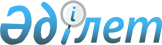 Қазақстан Республикасының мемлекеттік орман инспекциясы мен мемлекеттік орман күзетінің лауазымды адамдарын айырым белгілері бар нысанды киіммен (погонсыз) қамтамасыз етудің заттай нормаларын бекіту туралыҚазақстан Республикасы Ауыл шаруашылығы министрінің 2015 жылғы 31 наурыздағы № 18-02/292 бұйрығы. Қазақстан Республикасының Әділет министрлігінде 2015 жылы 8 мамырда № 11007 тіркелді

      2003 жылғы 8 шілдедегі Қазақстан Республикасы Орман кодексінің 13-бабының 1-тармағының 18-16) тармақшасына сәйкес БҰЙЫРАМЫН:



      1. Мыналар:



      1) осы бұйрықтың 1-қосымшасына сәйкес Қазақстан Республикасының мемлекеттік орман инспекциясының лауазымды адамдарын айырым белгілері бар (погонсыз) нысанды киіммен қамтамасыз етудің заттай нормалары;



      2) осы бұйрықтың 2-қосымшасына сәйкес Қазақстан Республикасының мемлекеттік орман күзетінің лауазымды адамдарын айырым белгілері бар (погонсыз) нысанды киіммен қамтамасыз етудің заттай нормалары бекітілсін.



      2. Қазақстан Республикасы Ауыл шаруашылығы министрлігінің Орман шаруашылығы және жануарлар дүниесі комитеті заңнамада белгіленген тәртіппен:

      1) осы бұйрықтың Қазақстан Республикасы Әділет министрлігінде мемлекеттік тіркелуін;

      2) осы бұйрық Қазақстан Республикасы Әділет министрлігінде мемлекеттік тіркелгеннен кейін күнтізбелік он күн ішінде оның көшірмесінің мерзімді баспа басылымдарында және «Әділет» ақпараттық-құқықтық жүйесінде ресми жариялауға жіберілуін;

      3) осы бұйрықтың Қазақстан Республикасы Ауыл шаруашылығы министрлігінің интернет-ресурсында орналастырылуын қамтамасыз етсін.



      3. Осы бұйрық оның алғаш ресми жарияланған күнінен кейін он күнтізбелік күн өткен соң қолданысқа енгізіледі.      Қазақстан Республикасы

      Ауыл шаруашылығы министрі                  А. Мамытбеков      «КЕЛІСІЛГЕН»

      Қазақстан Республикасы

      Қаржы министрі

      _____________ Б. Сұлтанов 

      2015 жылғы «___» _________

Қазақстан Республикасы   

Ауыл шаруашылығы министрінің

2015 жылғы 31 наурыздағы  

№ 18-02/292 бұйрығына    

1 қосымша            

Қазақстан Республикасының мемлекеттік орман инспекциясының

лауазымды адамдарын айырым белгілері бар (погонсыз) нысанды

киіммен қамтамасыз етудің заттай нормалары

Қазақстан Республикасы   

Ауыл шаруашылығы министрінің

2015 жылғы 31 наурыздағы  

№ 18-02/292 бұйрығына    

2 қосымша            

Қазақстан Республикасының мемлекеттік орман күзетінің лауазымды

адамдарын айырым белгілері бар (погонсыз) нысанды киіммен

қамтамасыз етудің заттай нормалары
					© 2012. Қазақстан Республикасы Әділет министрлігінің «Қазақстан Республикасының Заңнама және құқықтық ақпарат институты» ШЖҚ РМК
				Р/с

№Нысанды киім (погонсыз) заттарының атауыӨлшем бірлігіБір адамға шаққанда зат саныКию мерзімі, (жыл)12345Ерлер киім-кешегіЕрлер киім-кешегіЕрлер киім-кешегіЕрлер киім-кешегіЕрлер киім-кешегіСалтанатты-мерекелік киімСалтанатты-мерекелік киімСалтанатты-мерекелік киімСалтанатты-мерекелік киімСалтанатты-мерекелік киім1Қою жасыл түсті фуражкадана122Табиғи қаракөлден тігілген бөрікдана133Қою жасыл түсті, жүн матадан тігілген қаракөл жағалы қысқы пальтодана134Жылы астары бар қою жасыл түсті маусымдық ерлер плащы135Жүн матадан тігілген қою жасыл түсті екі қаусырма өңірлі костюм, жүн матадан тігілген балағы сыртқа шығарып қойылатын шалбаржиынтық126Ұзын жеңді ақ түсті жейдедана137Қысқа жеңді ақ түсті жейдедана138Ақ түсті мойыншалғыдана139Қою жасыл түсті галстукдана1110Қара түсті жылы былғары қолғапжұп1111Қара түсті былғары классикалық туфлижұп1212Қара түсті былғары қысқа қонышты жылы қысқы етікжұп1313Қара түсті былғары белбеудана12Күнделікті киетін қысқы нысанды киімКүнделікті киетін қысқы нысанды киімКүнделікті киетін қысқы нысанды киімКүнделікті киетін қысқы нысанды киімКүнделікті киетін қысқы нысанды киім14Табиғи қаракөлден тігілген бөрікдана1315Қою жасыл түсті, жартылай жүн матадан тігілген бір қаусырма өңірлі костюм, балағы сыртқа шығарып қойылатын шалбардана1316Көк түсті ұзын жеңді жейдедана1317Ашық жасыл түсті галстукдана1118Қаракөл жағалы ашық жасыл түсті қысқы күртедана1319Ашық жасыл түсті қысқы жылы шалбардана1320Қысқы жылы іш киімдана1321Ұзын қонышты, қара түсті, қысқы жылы бәтеңкежұп1322Ашық жасыл түсті мойыншалғыдана1323Теріден тігілген биялайжұп1324Жүн шұлықжұп11Далалық киім нысаныДалалық киім нысаныДалалық киім нысаныДалалық киім нысаныДалалық киім нысаны25Камуфляж түсті кепидана1126Етегі сыртқа шығарып қойылатын жазғы күрте, шалбар камуфляж түсті бәтеңкенің ішіне салынадыжиынтық1327Қорғаныш түсті қысқа жеңді жейдедана2128Биік қонышты былғары жазғы ерлер бәтеңкесіжұп2229Былғары белбеудана12Әйелдер киім-кешегі

Мерекелік-салтанатты нысанды киімӘйелдер киім-кешегі

Мерекелік-салтанатты нысанды киімӘйелдер киім-кешегі

Мерекелік-салтанатты нысанды киімӘйелдер киім-кешегі

Мерекелік-салтанатты нысанды киімӘйелдер киім-кешегі

Мерекелік-салтанатты нысанды киім30Қою жасыл түсті әйелдер телпегідана1131Табиғи қаракөлден тігілген бөрікдана1332Қою жасыл түсті, жүн матадан тігілген қаракөл жағалы қысқы пальтодана1333Әйелдердің маусымдық қою жасыл түсті, жылы плащыдана1334Жүн матадан тігілген қою жасыл түсті екі қаусырма өңірлі костюм, жүн матадан тігілген балағы сыртқа шығарып қойылатын шалбаржиынтық1335Қою жасыл түсті жүн матадан тігілген белдемшедана1236Ақ түсті ұзын жеңді жейде (блузка)дана37Ақ түсті қысқа жеңді жейде (блузка)дана1338Ақ түсті мойыншалғыдана1339Қою жасыл түсті галстукдана1140Қара түсті былғары жылы қолғапжұп1141Қара түсті, классикалық былғары туфлижұп1242Қара түсті былғары қысқа қонышты әйелдердің қысқы жылы етігіжұп1343Қара түсті былғары белбеудана12Күнделікті киетін қысқы нысанды киімКүнделікті киетін қысқы нысанды киімКүнделікті киетін қысқы нысанды киімКүнделікті киетін қысқы нысанды киімКүнделікті киетін қысқы нысанды киім44Табиғи қаракөлден тігілген бөрікдана1345Жүн матадан тігілген ашық жасыл түсті бір қаусырма өңірлі костюм, балағы сыртқа шығарып қойылатын шалбардана1346Қорғаныш түсті ұзын жеңді жейде (блузка)дана1347Қою жасыл түсті галстукдана1148Қаракөл жағалы ашық жасыл түсті қысқы күртедана1349Қою жасыл түсті қысқы жылы шалбардана1350Қою түсті қысқы жылы ішкиімдана1351Қара түсті қонышы биік әйелдердің былғары қысқы жылы бәтеңкесіжұп1352Қою жасыл түсті мойыншалғыдана1153Теріден тігілген биялайжұп1154Жүн шұлықжұп11Далалық киім нысаныДалалық киім нысаныДалалық киім нысаныДалалық киім нысаныДалалық киім нысаны55Камуфляж түсті жазғы кепидана1156Етегі сыртқа шығарып қойылатын жазғы күрте, шалбар камуфляж түсті бәтеңкенің ішіне салынадыжиынтық1357Қорғаныш түсті қысқа жеңді жейде (блузка)дана1358Қонышы биік былғары жаздық әйелдер бәтеңкесідана1359Былғары белбеудана12Айырым белгілеріАйырым белгілеріАйырым белгілеріАйырым белгілеріАйырым белгілері60Жең белгісі (шеврон)дана6261Омырауға тағатын белгі (жетон)дана3362Белгіленген үлгідігі ілгекжиынтық1263Диаметрі 20 мм металл жұлдыздана16264Диаметрі 15 мм металл жұлдыздана9265Эмблемадана6266Кокардадана43Р/с

№Нысанды киім (погонсыз) заттарының атауыӨлшем бірлігіБір адамға шаққанда зат саныКию мерзімі, (жыл)12345Ерлер киім-кешегіЕрлер киім-кешегіЕрлер киім-кешегіЕрлер киім-кешегіЕрлер киім-кешегіСалтанатты-мерекелік киімСалтанатты-мерекелік киімСалтанатты-мерекелік киімСалтанатты-мерекелік киімСалтанатты-мерекелік киім1Қою жасыл түсті фуражкадана122Табиғи теріден (цигейка) тігілген құлақшындана133Қою жасыл түсті жүн матадан тігілген қысқы тері жағалы жылы пальтодана134Жүн матадан тігілген қою жасыл түсті бір қаусырма өңірлі костюм, балағы сыртқа шығарып қойылатын шалбаржиынтық125Ақ түсті ұзын жеңді көйлекдана136Ақ түсті қысқа жеңді көйлекдана137Қою жасыл түсті мойыншалғыдана138Қою жасыл түсті галстукдана119Қара түсті былғары жылы қолғапжұп1110Қара түсті былғары классикалық туфлижұп1211Қара түсті былғары қысқа қонышты жылы қысқы етікжұп1312Қара түсті былғары белбеудана12Күнделікті киетін қысқы нысанды киімКүнделікті киетін қысқы нысанды киімКүнделікті киетін қысқы нысанды киімКүнделікті киетін қысқы нысанды киімКүнделікті киетін қысқы нысанды киім13Табиғи теріден (цигейка) тігілген бөрікдана1314Қою жасыл түсті жартылай жүн матадан тігілген бір қаусырма өңірлі костюм, балағы сыртқа шығарып қойылатын шалбаржиынтық1315Қорғаныс түсті ұзын жеңді жейдедана2116Қою жасыл түсті галстукдана1117Қою жасыл түсті тері жағалы қысқы күртедана1318Қою жасыл түсті қысқы жылы шалбардана1319Жылы қысқы іш киімдана1320Ұзын қонышты, қара түсті, қысқы жылы бәтеңкежұп1321Қою жасыл түсті мойын орағышдана1322Теріден тігілген биялайжұп1323Жүн шұлықжұп11Далалық киім нысаныДалалық киім нысаныДалалық киім нысаныДалалық киім нысаныДалалық киім нысаны24Қою жасыл түсті кепидана1125Етегі сыртқа шығарып қойылатын жазғы күрте, шалбар камуфляж түсті бәтеңкенің ішіне салынадыжиынтық1326Қорғаныш түсті ұзын жеңді жейдедана2127Қорғаныш түсті қысқа жеңді жейдедана2128Ұзын қонышты, қара түсті, жазғы ерлер бәтеңкесіжұп2229Былғары белбеудана12Әйелдер киім-кешегі

Мерекелік-салтанатты нысанды киімӘйелдер киім-кешегі

Мерекелік-салтанатты нысанды киімӘйелдер киім-кешегі

Мерекелік-салтанатты нысанды киімӘйелдер киім-кешегі

Мерекелік-салтанатты нысанды киімӘйелдер киім-кешегі

Мерекелік-салтанатты нысанды киім30Қою жасыл түсті әйелдер телпегідана1131Табиғи теріден (цигейка) тігілген құлақшындана1332Қою жасыл түсті жүн матадан тігілген тері жағалы қысқы пальтодана1333Жүн матадан тігілген қою жасыл түсті бір қаусырма өңірлі костюм, жүн матадан тігілген балағы сыртқа шығарып қойылатын шалбаржиынтық1334Қою жасыл түсті жүн матадан тігілген белдемшедана1235Ақ түсті ұзын жеңді жейде (блузка)дана1336Ақ түсті қысқа жеңді жейде (блузка)дана1337Қою жасыл түсті мойыншалғыдана1338Қою жасыл түсті галстукдана1139Қара түсті былғары жылы қолғапжұп1140Әйелдердің қара түсті классикалық былғары туфлижұп1241Қара түсті былғары қысқа қонышты әйелдердің қысқы жылы етігіжұп1342Қара түсті былғары белбеудана12Күнделікті киетін қысқы нысанды киімКүнделікті киетін қысқы нысанды киімКүнделікті киетін қысқы нысанды киімКүнделікті киетін қысқы нысанды киімКүнделікті киетін қысқы нысанды киім43Жартылай жүн матадан тігілген қою жасыл түсті бір қаусырма өңірлі костюм, балағы сыртқа шығарып қойылатын шалбаржиынтық1344Табиғи теріден (цигейка) тігілген бөрікдана1345Қою жасыл түсті ұзын жеңді жейде (блузка)дана1346Қою жасыл түсті галстукдана1147Қою жасыл түсті тері жағалы күртедана1348Қою жасыл түсті қысқы жылы шалбардана1349Ақ түсті жылы қысқы ішкиімдана1350Қара түсті қонышы биік әйелдердің қысқы жылы бәтеңкесіжұп1351Қою жасыл түсті мойыншалғыдана1152Теріден тігілген қолғапжұп1153Жүн шұлықжұп11Далалық киім нысаныДалалық киім нысаныДалалық киім нысаныДалалық киім нысаныДалалық киім нысаны54Камуфляж түсті кепидана1155Етегі сыртқа шығарып қойылатын жазғы күрте, шалбар камуфляж түсті бәтеңкенің ішіне салынадыжиынтық1356Қорғаныш түсті ұзын жеңді жейде (блузка)дана1357Қорғаныш түсті қысқа жеңді жейде (блузка)дана1358Қонышы биік былғары жаздық әйелдер бәтеңкесіжұп1359Былғары белбеудана12Айырым белгілеріАйырым белгілеріАйырым белгілеріАйырым белгілеріАйырым белгілері60Жең белгісі (шеврон)дана61Омырауға тағатын белгі (жетон)дана62Белгіленген үлгідегі ілгекжиынтық63Диаметрі 20 мм металл жұлдыздана64Диаметрі 12 мм металл жұлдыздана65Эмблемадана66Кокардадана